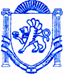 	  РЕСПУБЛІКА КРИМ	РЕСПУБЛИКА КРЫМ	КЪЫРЫМ ДЖУМХУРИЕТИБАХЧИСАРАЙСЬКИЙ РАЙОН	                                     БАХЧИСАРАЙСКИЙ РАЙОН                               БАГЪЧАСАРАЙ  БОЛЮГИНИНЪ УГЛІВСЬКА СІЛЬСЬКА РАДА	                                УГЛОВСКИЙ СЕЛЬСКИЙ  СОВЕТ                               УГЛОВОЕ  КОЙ  ШУРАСЫРЕШЕНИЕ            23-я сессия  1-го  созыва«30» ноября 2015г.                                                                                                     №  217Об утверждении схем водоснабжения и водоотведения на территории Угловского сельского поселения Бахчисарайского районаВ соответствии со ст. 6,38 Федерального закона от 07 декабря 2011 года № 416-ФЗ «О водоснабжении и водоотведении», проектом приказа министерства регионального развития Российской Федерации «Об утверждении порядка разработки и утверждения схем водоснабжения и водоотведения, требования к их содержанию», Уставом муниципального образования Угловское сельское поселение Бахчисарайского района Республики Крым,УГЛОВСКИЙ  СЕЛЬСКИЙ  СОВЕТ  РЕШИЛ:Утвердить прилагаемую схему водоснабжения на территории Угловского сельского поселения.Утвердить прилагаемую схему водоотведения на территории Угловского сельского поселения.Настоящее Решение подлежит опубликованию (обнародованию) на информационном стенде Администрации Угловского сельского поселения и дополнительно на официальном сайте Угловского сельского совета (www.угловскийсовет.рф) и вступает в силу со дня его опубликования.Председатель Угловского сельского совета -глава администрацииУгловского сельского поселения                                                                                  Н.Н. Сосницкая